Publicado en Llívia el 26/04/2024 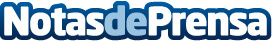 Puigcerdà se prepara para acoger la tercera edición del festival Occident Summerfest CerdanyaUno de los establecimientos turísticos mejor comunicados con el lugar donde se celebrará el festival, es el Hotel Esquirol, un alojamiento acogedor y familiar, situado en el municipio de Llívia, a escasos cinco kilómetros de PuigcerdàDatos de contacto:Carlos TostEDEON MARKETING SL931929647Nota de prensa publicada en: https://www.notasdeprensa.es/puigcerda-se-prepara-para-acoger-la-tercera Categorias: Música Cataluña Turismo Restauración http://www.notasdeprensa.es